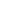 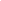 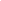 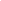 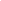 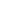 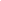 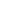 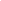 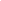 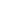 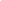 Gusford Primary School Curriculum Information Summer 1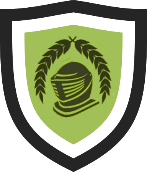 Year 4